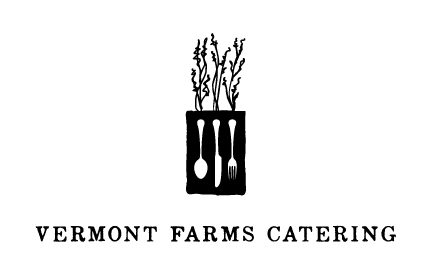 WELCOME TO #PerfectVT4.26.2014TO STARTAsparagus & Arugula SaladShaved Parmesan THE MAIN EVENTSlow Roasted Pork LoinSoft Polenta, Fennel & Plum JamDESSERTBasil & Berry PavlovaChef/Partner Kevin LaskoEvent Director/Partner Katie StilesThank you for joining us this weekend.www.vermontfarmscatering.com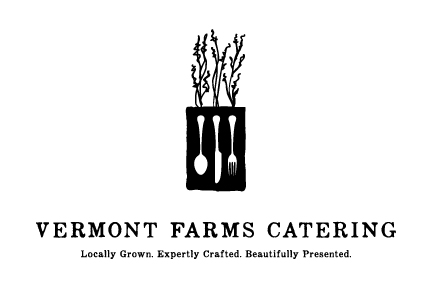 